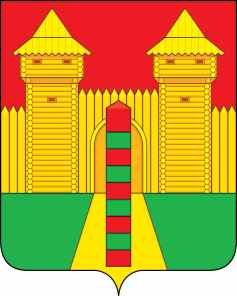 АДМИНИСТРАЦИЯ  МУНИЦИПАЛЬНОГО  ОБРАЗОВАНИЯ «ШУМЯЧСКИЙ   РАЙОН» СМОЛЕНСКОЙ  ОБЛАСТИПОСТАНОВЛЕНИЕот  07.09.2021г. № 374          п. ШумячиВ соответствии с Земельным кодексом Российской Федерации, решением Шумячского районного Совета депутатов от 01.02.2002 г. № 7 «Об управлении и распоряжении земельными участками, находящимися в государственной собственности и расположенными на территории муниципального образования «Шумячский район» Смоленской области», на  основании  заявления  А.И. Крисанова                        от 08.07.2021г.Администрация муниципального образования «Шумячский район» Смоленской областиП О С Т А Н О В Л Я Е Т:                 Предоставить в аренду на срок 20 (двадцать) лет  Крисанову Александру Ивановичу  земельный участок из земель населенных пунктов с кадастровым номером 67:24:0190225:111, находящийся по адресу: Российская Федерация, Смоленская область, р-н Шумячский, Шумячское городское поселение, п. Шумячи, ул. Маяковского, вблизи д. 13 (далее – Участок), для  использования в целях – ведение личного подсобного хозяйства, общей площадью 800 кв.м.            2.      Ограничения использования или обременения Участка:        - ограничения прав на земельный участок, предусмотренные статьями 56, 56.1 Земельного кодекса Российской Федерации; Срок действия: с 2018-02-20; реквизиты документа-основания: указ от 09.01.2011г.  № 26 выдан: Президентом РФ; Содержание ограничения (обременения): Указ Президента РФ "Об утверждении перечня приграничных территорий, на которых иностранные граждане, лица без гражданства и иностранные юридические лица не могут обладать на праве собственности земельными участками" от 09.01.2011г. №26; Реестровый номер границы: 67.00.2.45.             3. Отделу экономики и комплексного развития Администрации муниципального образования «Шумячский район» Смоленской области подготовить проект договора аренды Участка. Глава муниципального  образования «Шумячский район»  Смоленской области                                              А.Н. ВасильевО предоставлении в аренду А.И. Крисанову земельного участка, государственная собственность на который не разграничена 